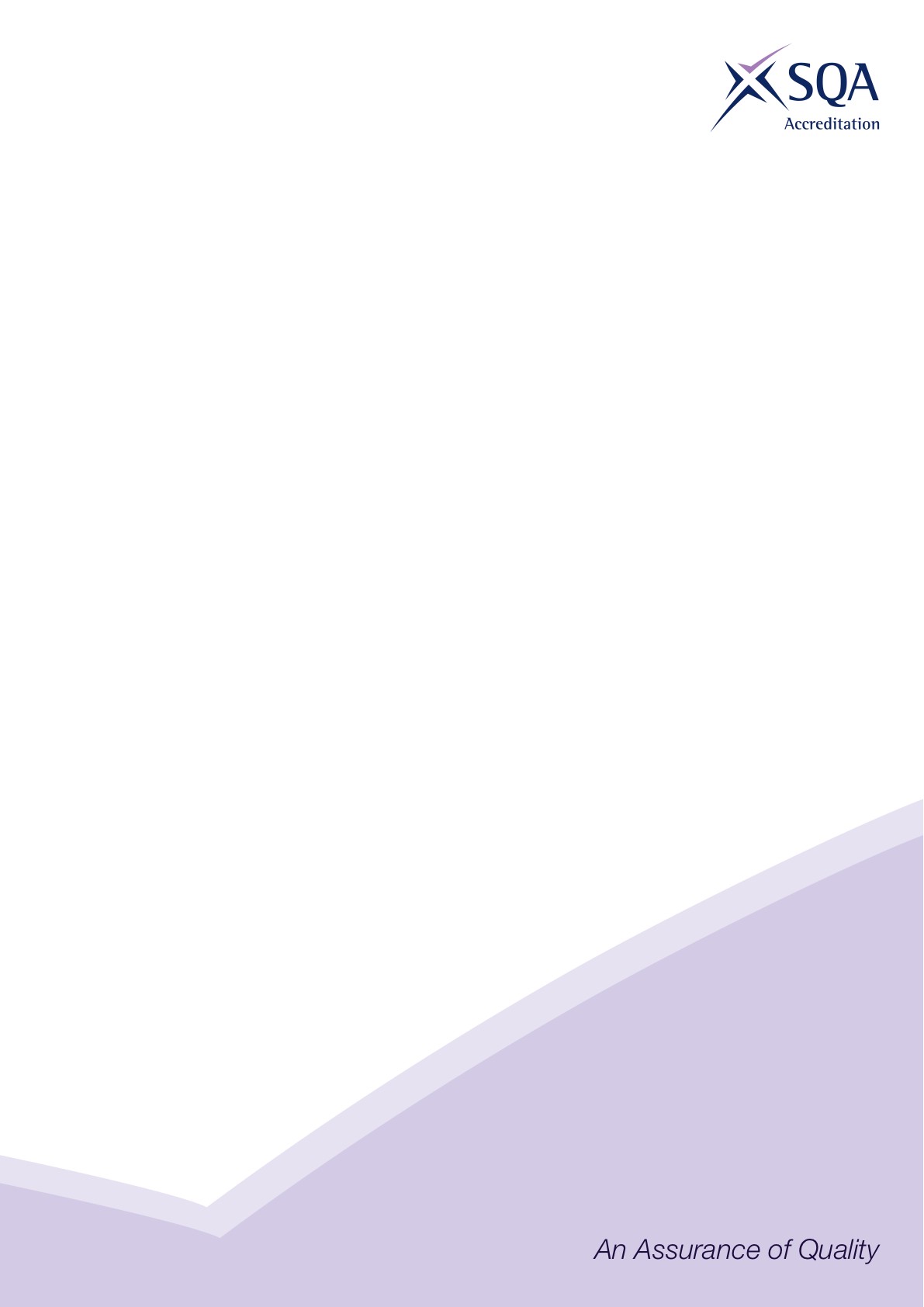 Core Skills SignpostingIntroductionCore Skills signposting indicates if there are opportunities within units to develop Core Skills in the workplace to a specified SCQF level. The signposting document should also acknowledge where there are no opportunities to develop Core Skills. This signposting can be used by providers and assessors to plan the development and assessment of Core Skills.The five Core Skills are:  Communication  Information and Communication Technology  Numeracy  Problem Solving  Working with Others Core Skills SignpostingSectorPrintQualification Title(s)SVQ in Print Administration at SCQF L6Developed byNational Skills Academy for Food and DrinkApproved by ACG17 February 2021Version 1SVQ in Print Administration at SCQF L6SVQ in Print Administration at SCQF L6SVQ in Print Administration at SCQF L6SVQ in Print Administration at SCQF L6SVQ in Print Administration at SCQF L6SVQ in Print Administration at SCQF L6SVQ in Print Administration at SCQF L6Unique Reference Number (URN)Unit titleCommunicationICTNumeracyProblem SolvingWorking with OthersPRO031 Ensure your own actions reduce risks to health and safety in the workplace56565GQAMP97Improve the effectiveness of the print organisation through good communication with others56555GQADPP124 Send and receive digital files56555ESKISS1 Spreadsheet software6654PROPA01 Print production processes 55355GQAPA03 Produce print estimates and data for invoicing 66666GQAPA07 Identify opportunities, complete and submit print tenders66666GQAPA08 Monitor costing systems 66666GQAPA05 Procure print services 65566CFACSC5 Monitor and solve customer service problems6666GQAPA09 Monitor and maintain quality systems within a printing environment56466GQAPAM509 Plan, schedule and monitor print production66666CFAMSSNS12Use customer information effectively66566